            		   บันทึกข้อความ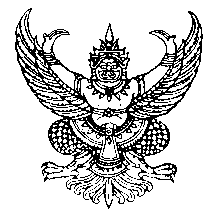 ส่วนราชการ   	เทศบาลตำบลหนองบัวโคก  (งานธุรการ สำนักปลัดเทศบาล)				                                                                                                        ที่   ชย ๕๓๗๐๑/	                                          วันที่            กุมภาพันธ์  ๒๕6๑		เรื่อง   การปรับปรุงศูนย์ข้อมูลข่าวสารของเทศบาลตำบลหนองบัวโคก 				    เรียน  นายกเทศมนตรีตำบลหนองบัวโคก 	 	ด้วยงานธุรการ สำนักปลัดเทศบาลได้จัดทำมาตรการปรับปรุงศูนย์ข้อมูลข่าวสารของเทศบาลตำบลหนองบัวโคกให้มีประสิทธิภาพยิ่งขึ้น เพื่อขับเคลื่อนการดำเนินงานตามแผนปฏิบัติการป้องกันการทุจริต 4 ปี (พ.ศ.2561 – 2564) สอดคล้องกับมิติที่ 3 การส่งเสริมบทบาทและการมีส่วนร่วมของภาคประชาชน ข้อ 3.1 จัดให้มีและเผยแพร่ข้อมูลข่าวสารที่เป็นการอำนวยความสะดวกแก่ประชาชนได้มีส่วนร่วมตรวจสอบการปฏิบัติราชการตามอำนาจหน้าที่ขององค์กรปกครองส่วนท้องถิ่นได้ทุกขั้นตอนตามมาตรการ ดังนี้   		1. จัดให้มีห้องข้อมูลข่าวสาร ที่ประชาชนสามารถเข้าถึงโดยสะดวก เป็นสัดส่วน และมีป้ายชื่อศูนย์และหรือป้ายบอกทาง
 		2. จัดให้มีวัสดุอุปกรณ์ ครุภัณฑ์และสิ่งอำนวยความสะดวกในศูนย์ข้อมูล เช่น ตู้ ชั้น โต๊ะตั้งแฟ้ม แฟ้มเอกสาร เครื่องคอมพิวเตอร์ และแบบฟอร์มต่างๆ
		3. มอบหมายผู้รับผิดชอบศูนย์ข้อมูลข่าวสาร จัดให้มีคณะทำงานศูนย์ข้อมูลข่าวสารของเทศบาล มีเจ้าหน้าที่ประจำศูนย์ข้อมูลข่าวสาร พร้อมหมายเลขโทรศัพท์ติดต่อ
 		4. จัดทำดัชนีเอกสาร เช่น ดัชนีรวม ดัชนีประจำแฟ้ม
		5. การนำเข้าข้อมูลข่าวสารเข้าแฟ้มตามมาตรา 7 และ มาตรา 9 ในศูนย์ข้อมูลข่าวสาร
		6. การจัดทำสันแฟ้ม ให้สามารถสืบค้นได้อย่างสะดวกและง่ายต่อการสืบค้น และจัดเก็บ
		7. การบริหารจัดการเกี่ยวกับการเปิดเผยข้อมูลข่าวสารอย่างเป็นระบบ เช่น การจัดประชุมคณะกรรมการข้อมูลข่าวสารของหน่วยงานอย่างน้อยปีละ 1 ครั้ง
		8. จัดทำคู่มือการปฏิบัติงานของเจ้าหน้าที่ศูนย์ข้อมูลข่าวสาร และคู่มือ/ขั้นตอนการให้บริการประชาชนของศูนย์ข้อมูลข่าวสาร
		9. จัดทำแผนพัฒนาศูนย์ข้อมูลข่าวสาร มีการปฏิบัติและเสนอผลการดำเนินงานให้คณะกรรมการข้อมูลข่าวสารของเทศบาลเพื่อพิจารณา
		10. จัดให้มีช่องทางการรับฟังความคิดเห็นของประชาชน
		11. จัดให้มีการสำรวจความพึงพอใจของประชาชนต่อการให้บริการ
		12. มีการจัดเก็บสถิติของผู้มาใช้บริการ
 		13. การให้บริการข้อมูลข่าวสารแก่ประชาชนที่ขอข้อมูลข่าวสารด้วยความรวดเร็ว
		14. การอบรมเผยแพร่ให้ความรู้ความเข้าใจเกี่ยวกับ พรบ.ข้อมูลข่าวสารของทางราชการ พ.ศ.2540
		15. การแลกเปลี่ยนเรียนรู้ ศึกษาดูงานศูนย์ข้อมูลข่าวสารอื่น
		16. การรายงานผลการปฏิบัติตาม พรบ. ข้อมูลข่าวสารของทางราชการประจำปีงบประมาณ พ.ศ.2561 (เว็บไซต์)2 -	 	จึงเรียนมาเพื่อโปรดพิจารณาอนุมัติให้ดำเนินการ หากเห็นชอบได้โปรดพิจารณาลงนามในบันทึกฉบับนี้ เพื่อแจ้งเจ้าหน้าที่รับผิดชอบศูนย์ข้อมูลข่าวสารทราบและถือปฏิบัติต่อไป                                                                 (นางสาวอโณทัย  คำนาค)					                  หัวหน้าสำนักปลัด	อนุมัติให้ดำเนินการ    ไม่อนุมัติให้ดำเนินการ  
    เนื่องจาก....................................................              .....................................
          (นายวิชัย  ประภากรแก้วรัตน์)
        นายกเทศมนตรีตำบลหนองบัวโคก